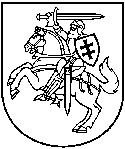 APLINKOS APSAUGOS AGENTŪRATARŠOS INTEGRUOTOS PREVENCIJOS IR KONTROLĖSLEIDIMAS Nr. T-Š.6-25/2017169985213                  (Juridinio asmens kodas)UAB „Plungės kooperatinė prekyba“, Birutės g. 50, Plungė, tel. 8 448 73170, faks. +370 448 71667, el.p. info@vici.eu (ūkinės veiklos objekto pavadinimas, adresas, telefonas)Krabų lazdelių ir žuvies masės produktų gamybos cechai, Birutės g. 50, Plungė, tel. 8 448 73170 (veiklos vykdytojas, jo adresas, telefono, fakso Nr., elektroninio pašto adresas)Inžinierė ekologė Karolina Pajuodytė, 8 687 81573, karolina.pajuodyte@vici.eu (kontaktinio asmens duomenys, telefono, fakso Nr., el. pašto adresas)Leidimą (be priedų) sudaro 30 puslapiųLeidimas išduotas 2017 m. birželio 05 d.Šio leidimo parengti 3 egzemplioriai					A.V.Direktorius 		    Robertas Marteckas   	            _______________                                                   (vardas, pavardė)	 	(parašas)Paraiška leidimui gauti 2017-04-04 raštu Nr. 2.8-425(16.8.13.8.11) suderinta su Nacionalinio visuomenės sveikatos centro Telšių departamentu.I. BENDROJI DALIS1. Įrenginio pavadinimas, gamybos pajėgumas arba vardinė šiluminė galia, vieta, adresas.Krabų lazdelių ir kitų žuvies masės produktų gamyba vykdoma Birutės g. 50, Plungėje. Gamybinė teritorija susideda iš kelių sklypų, priklausančių UAB „Plungės kooperatinė prekyba“ ar kitoms įmonėms. 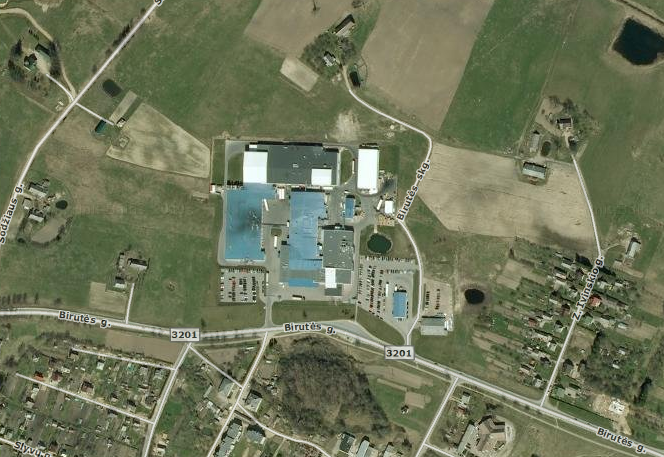 Pagrindinė tikslinė žemės sklypo naudojimo paskirtis - kita. Teritorijoje galioja Plungės rajono savivaldybės tarybos 2008 m. liepos 24 dienos sprendimu Nr. T1-139 patvirtintas Plungės miesto savivaldybės teritorijos bendrasis planas. Teritorija, kurioje vykdoma veikla, patenka į pramonės ir sandėliavimo objektų teritoriją. Sklypas, kuriame vykdoma ūkinė veikla, randasi vakariniame Plungės miesto pakraštyje, jo pramoniniame rajone. Pietinėje dalyje sklypas ribojasi su Birutės gatve, vakarinėje ir šiaurės vakarinėje dalyse su privačiais sklypais, rytinėje dalyje su valstybinės žemės plotais, o likusiose dalyse – su įmonių grupės „Vičiūnai“ sklypais.Artimiausi gyvenamieji namai nuo gamybos cechų nutolę apie 300 metrų rytų kryptimi. Kiti artimiausi gyvenamieji namai nutolę apie 260 metrų šiaurės rytų kryptimi.Gyvenamieji miesto kvartalai yra išsidėstę pietinėje ir vakarinėje teritorijos pusėse. Atstumas iki artimiausios ugdymo įstaigos atstumas ~ 1 km. Atstumas iki ligoninės apie 2,5 km. Artimiausias paviršinio vandens telkinys Babrungo upelis ir Gondingos HE tvenkinys. Teritorija, kurioje vykdoma veikla, patenka į vandenvietės 3-sios apsaugos zoną. Atstumas iki artimiausios vandenvietės ~ 1 km. Sklypas, kuriame įsikūrusi įmonė, neturi istorinės–kultūrinės vertės, nėra valstybinių rezervatų, nacionalinių ar regioninių parkų, gamtos draustinių. Kultūros paveldo ar archeologinių paminklų sklype taip pat nėra.Įmonės teritorija ir jos apylinkės nepatenka į Europos ekologinio tinklą Natura 2000 ir kitų saugomų gamtinių teritorijų bei jų apsaugos zonų ribas.Atstumas iki artimiausios saugomos teritorijos – Gondingos kraštovaizdžio draustinio – apie 1,2 km.Krabų lazdelių ir žuvies masės produktų gamybos pajėgumas – 80 t/parą, o bendras kurą deginančių įrenginių šiluminis našumas – 24,23 MW.2. Ūkinės veiklos aprašymas.Visuose keturiuose gamybos cechuose veikla vykdoma tuo pačiu principu. Žaliava iš centrinio įmonės sandėlio atvežama autotransportu. Žuvies masės blokai būna supakuoti po 1200 kg. Blokai atšildomi nuo -18 iki -10 ÷ -5 0C temperatūros, pjaustomi į mažesnius gabalus, kraunami į smulkintuvus, kuriuose ruošiama masė „krabų lazdelių“ gamybai.Priedai (aliejus, krakmolas, cukrus, druska, prieskoniai ir kt.) sveriami ir taip pat paduodami į smulkintuvus, prisilaikant technologinio proceso eiliškumo. „Krabų lazdelių“ masė kepama (įmonėje virimo linijos yra garinės), formuojama, įvelkama į plėvelę, dažoma ir tikrinama.Prie kepimo įrenginių yra mikseriai, kurių paskirtis tolygiai tiekti žuvų masę į kepimo įrenginius. Čia taip pat stovi ir dažų dozatoriai. Sumaišyti dažai laikomi ledų aplinkoje. Ledams gaminti naudojamas ledų generatorius.Vėliau gaminiai formuojami, įvelkami į plėvelę, kapojami nustatytu ilgiu, patikrinami metalo detektoriais, sveriami. Iš čia transporteriais gaminiai nukreipiami į kitą patalpą tolesniam apdorojimui.Kitoje patalpoje gaminiai pasterizuojami 85÷88 0C temperatūroje. Po pasterizacijos gaminiai atvėsinami aplinkos oru, o po to atšaldomi iki 0÷ +4 0C.Gaminant užšaldytą produkciją gaminiai iš pasterizacijos įrenginio nukreipiami į šaldiklį, kur užšaldomi iki -18 0C temperatūros.Pagaminta produkcija transporteriais keliauja  į pakavimo transporterius, nuo kurių kraunama į iš anksto paruoštas sužymėtas kartono dėžes, kurios paduodamos į padėklo formavimo vietą. Suformuoti padėklai apvyniojamos plėvele ir išvežami į šaldymo kameras.3. Veiklos rūšys, kurioms išduodamas leidimas.1 lentelė. Įrenginyje leidžiama vykdyti ūkinė veikla4. Veiklos rūšys, kurioms priskirta šiltnamio dujas išmetanti ūkinė veikla.Ūkinė veikla nepatenka į Lietuvos Respublikos klimato kaitos valdymo finansinių instrumentų įstatymo 1 priede nurodytų veiklų sąrašą.5. Informacija apie įdiegtas vadybos sistemas.Įmonės misija – kokybiškas maistas visai šeimai bet kuriame pasaulio krašte. Vizija – tapti pasauliniu maisto pramonės prekiniu ženklu. Tam, kad vizija būtų įgyvendinta, įmonė siekia inovacijų ir  modernių technologijų, stengiasi būti patikima ir stabilia kompanija, išsiskiriančia aukšta gaminių kokybe. Įmonė lanksčiai dirba įvairiose srityse, yra patraukli ir atsakinga darbuotojams, visuomenei bei aplinkai.Tai patvirtina įmonės maisto saugos, kokybės ir aplinkosaugos politika. Be to, įmonėje ne tik laikomasi aplinkosaugos įstatymų ir reglamentų bei gamybos standartų – siekiama nuolat gerinti, efektyvinti veiklą, tausoti gamtos išteklius ir energijos resursus.Įmonėje įdiegtos šios maisto saugos kokybės, darbų saugos ir aplinkosaugos vadybos sistemos:* HACCP;* BRC;* IFS;* MSC;* HALAL;* OHSAS 18001;* ISO 14001;6. Asmenų atsakomybė pagal pateiktą deklaraciją.Už įmonės aplinkos apsaugą atsakinga inžinierė ekologė Kristina Česnaitė, tel. 8 615 85300, el. p. Kristina.Cesnaite@vici.eu; 2 lentelė. Įrenginio atitikties GPGB palyginamasis įvertinimas.II. LEIDIMO SĄLYGOS3 lentelė. Aplinkosaugos veiksmų planas. Aplinkosaugos veiksmų planas nerengiamas.7. Vandens išgavimas. Požeminį vandenį įmonei pagal sutartį tiekia UAB „Plungės vandenys“.  Šis vanduo naudojamas garo gamybai, patalpų šildymo sistemoms, patalpų valymui ir gamybos procesui. Įmonė Birutės g. 50, Plungėje turi gėlo požeminio vandens gręžinį (vandenvietę), kuriai žemės gelmių registre pavadinimas nesuteiktas, tačiau suteiktas kodas 27870. Požeminio vandens ištekliai neištirti ir neaprobuoti. Iš paviršinių vandens telkinių vanduo nėra išgaunamas ir to įmonė neplanuoja daryti ateityje. 8. Tarša į aplinkos orą.4 lentelė. Leidžiami išmesti į aplinkos orą teršalai ir jų kiekis.5 lentelė. Leidžiama tarša į aplinkos orą.Neatitiktinės (neįprastos) veiklos sąlygomis, kuomet būtų didesnė tarša, nenumatomos ir nereglamentuojamos.9. Teršalų išleidimas su nuotekomis į aplinką ir (arba) kanalizacijos tinklusŪkinės veiklos metu susidaro buitinės, gamybinės ir paviršinės nuotekos. Visos susidariusios buitinės nuotekos pagal sutartį išleidžiamos į UAB „Plungės vandenys“ kanalizacijos tinklus. Paviršinės lietaus nuotekos nuo asfaltuotų paviršių (~ 2,8 ha), valomos naftos gaudyklėse ir išleidžiamos į melioracijos griovį. Gamybinės nuotekos perduodamos į UAB „Vičiūnai ir partneriai“ priminius nuotekų valymo įrenginius, iš kur dalinai apvalytos patenka į UAB „Plungės vandenys“ kanalizacijos tinklus. 6 lentelė. Leidžiama nuotekų priimtuvo apkrova7 lentelė. Į gamtinę aplinką leidžiamų išleisti nuotekų užterštumas10. Dirvožemio apsauga. Reikalavimai, kuriais siekiama užkirsti kelią teršalų išleidimui į dirvožemį.Informacijos apie dirvožemio užterštumą veiklos vietoje nėra, tyrimai nebuvo atliekami. Pagrindinė veikla vykdoma uždaruose pastatuose, sklypo teritorija yra padengta asfalto danga. Paviršinės nuotekos surenkamos į paviršinių nuotekų sistemą, valomos paviršinių nuotekų valymo įrenginiuose.Įmonės Poveikio požeminiam vandeniui 2008-2012 metų ataskaita parengta ir pateikta atsakingoms institucijoms, o monitoringo programa 2013-2017 metams suderinta su Lietuvos geologijos tarnyba. Ataskaita ir monitoringo programa pateikiama Priede Nr. 12.Reikalavimas dėl dirvožemio monitoringo veiklos vietoje pateikiamas leidimo pabaigoje.11. Atliekų susidarymas, naudojimas ir(ar) šalinimas.Įmonės veiklos metu susidaro įvairios atliekos ir gamybos liekanos:plastikinė ir popierinė pakuotė;mediniai padėklai;komunalinės atliekos;šalutiniai gyvūniniai produktai;vienkartiniai darbiniai drabužiai;pavojingos atliekos ir kt. Įmonės teritorijoje yra įrengta betonuota atliekų surinkimo aikštelė. Aikštelėje stovi presavimo punktai, kur presuojamos komunalinės, plastikinės, popierinės atliekos. Atliekos rūšiuojamos jų susidarymo vietoje ir dedamos į specialiai pažymėtus konteinerius, tuomet vežamos į šią aikštelę. Atliekos laikomos labai trumpai, iki perdavimo atliekų tvarkytojui.Pavojingos atliekos, pažymėtos pagal reikalavimus, laikomos specialiame metaliniame konteineryje dvigubu dugnu. Konteineris pastatytas virš asfaltuoto paviršiaus. Pavojingos atliekos paprastai atliekų tvarkytojui atiduodamos kartą per ketvirtį ar net dažniau, priklausomai nuo susidariusio kiekio. Tačiau niekuomet negali būti laikomos ilgiau nei 6 mėnesius nuo susidarymo datos.8 lentelė. Susidarančios atliekos.Įmonė atliekų nenaudoja ir nešalina. Taip pat įmonėje atliekos nelaikomos ir negali būti laikomos ilgiau, nei jas galima laikyti be leidimo, todėl minėtos veiklos leidime nereglamentuojamos ir atitinkamos lentelės leidime nepateikiamos.Atliekų stebėsena (monitoringas) neatliekamas ir neprivalomas atlikti.12. Reikalavimai ūkio subjekto aplinkos monitoringui. Įmonė, vadovaudamasi Ūkio subjektų aplinkos monitoringo nuostatų reglamentuota tvarka pasirengta bei su Aplinkos apsaugos agentūra suderinta programa ir kitais privalomaisiais teisės aktais, iki šiol privalėjo vykdyti požeminio vandens monitoringą.Įmonės Poveikio požeminiam vandeniui 2008-2012 metų ataskaita parengta ir pateikta atsakingoms institucijoms, o monitoringo programa 2013-2017 metams suderinta su Lietuvos geologijos tarnyba. 13. Reikalavimai triukšmui valdyti, triukšmo mažinimo priemonės.Objektas yra pramoninėje miesto zonoje, toliau nuo gyvenamųjų namų. Gamybinė veikla vykdoma pastatų viduje visą parą, todėl potencialus triukšmo šaltinis yra tik įvažiuojantis ir išvažiuojantis transportas. Transporto judėjimas į teritoriją vyksta tik dienos ir vakaro metu (06.00 – 22.00 val.), transporto keliamas triukšmas gali būti ~ 60-80 dBA. 2017-01-25 buvo atlikti triukšmo taršos matavimai (remiantis  normatyviniais dokumentais ISO1996-1:2005; LT SIO 1996-2:2008; LT ISO1669-2:2008/P:2010). Matavimai atlikti 11 taškų - 4 įmonės teritorijoje, likę - už teritorijos ribų, ties gyvenamaisiais pastatais. Nustatyta, kad triukšmo taršos parametrai, skirtingose vietose ir skirtingu paros laiku neviršijo nustatytų higienos normų HN 33:2011 „Akustinis triukšmas. Triukšmo ribiniai dydžiai gyvenamuosiuose ir visuomeninės paskirties pastatuose bei jų aplinkoje“. Specialiosios triukšmą mažinančios priemonės šiame leidime nėra nustatomos.14. Įrenginių eksploatavimo laiko ribojimas.Įmonės įrenginių eksploatavimo laikas nei paros, nei metų sezono atžvilgiu nėra ribojamas.15. Sąlygos kvapams sumažinti.Įmonė veiklą vykdo pramoninėje zonoje. Pagaminti maisto produktai kepami ant būgnų, kurie įkaitinami garais. Susidarę garai ištraukiami per ventiliaciją. Įmonės teritorijoje ir už jos ribų nėra jaučiamas nemalonus kvapas, ir visos veiklos istorijoje nebuvo gauta pastebėjimų ar skundų iš vietinių gyventojų dėl sklindančio nemalonaus kvapo.Remiantis LR sveikatos apsaugos ministro 2010 m spalio 4 d. įsakymu Nr. V-885 patvirtinta higienos norma HN 121 2010 „Kvapo koncentracijos ribinė vertė gyvenamosios aplinkos ore“, įmonė neviršija nustatytos leidžiamos ribinės kvapo vertės, kuri gyvenamosios aplinkos ore negali būti didesnė nei 8 europiniai kvapo vienetai (8 OUE/m3). 16. Kitos leidimo sąlygos ir reikalavimai.Iki pilno veiklos nutraukimo veiklos vietos būklė turi būti pilnai sutvarkyta, kaip numatyta įrenginio projekte, planuose ir reglamentuose. Galutinai nutraukdamas veiklą, jos vykdytojas privalo įvertinti dirvožemio ir požeminių vandenų užterštumo būklę tų pavojingų medžiagų, kurios nurodytos monitoringo programose, atžvilgiu. Jei dėl įrenginio eksploatavimo dirvožemis ir požeminiai vandenys labai užteršiami šiomis medžiagomis, ir jų būklė skiriasi nuo pirminės būklės eksploatavimo pradžioje, veiklos vykdytojas turi imtis būtinų priemonių dėl tos taršos, siekdamas atkurti tą eksploatavimo vietos būklę.Iki 2017-12-31 bendrovė, vadovaujantis TIPK taisyklių 17.6 papunktyje nustatytu reikalavimu, privalo pasirengti priemonių aprašą (planą), kaip galutinai nutraukiant bendrovės veiklą bus imamasi priemonių taršos grėsmei išvengti ir eksploatavimo vietos būklei tinkamai atkurti (jei ta vieta bus laikoma užteršta), atliekoms ir gamybos liekanoms sutvarkyti. Gamtinių resursų, įskaitant vandens, sunaudojimas, atliekų susidarymo/perdavimo bei kitos procedūros ir įrašų turinys turi būti aiškiai nustatyti, registruojami atitinkamuose žurnaluose, saugojami ir laisvai prieinami kontroliuojančioms institucijoms.Cheminių medžiagų tirpalų laikymo gamyboje vietos turi būti įrengtos taip, kad atsitiktinai išsilieję tirpalai nepatektų į nuotekas ir išsiliejus juos būtų galima surinkti.Bendrovė turi tinkamai prižiūrėti visus oro ir nuotekų teršalų neutralizavimo, surinkimo/valymo įrenginius, reguliariai tikrinti jų darbo efektyvumą, turėti pakankamą šių įrenginių eksploatavimui reikalingų medžiagų atsargą.Apskaitos ir matavimo prietaisai turi atitikti metrologinius reikalavimus ir reguliariai kalibruojami.Įmonė privalo pranešti Aplinkos apsaugos agentūrai ir regiono aplinkos apsaugos departamentui apie bet kokius planuojamus įrenginio pobūdžio arba veikimo pasikeitimus ar išplėtimą, kuris gali daryti poveikį aplinkai. Bet kokio eksploatacijos sutrikimo atveju būtina kiek įmanoma skubiau pristabdyti ir nutraukti įrenginių darbą, kol bus atkurtos normalios eksploatacijos sąlygos. Įmonė privalo reguliariai ir laiku kompetentingoms aplinkosaugos institucijoms teikti reikiamas ataskaitas.Artimiausioje gyvenamojoje aplinkoje turi būti užtikrinami Lietuvos higienos normos HN 33:2011 „Triukšmo ribiniai dydžiai gyvenamuosiuose ir visuomeninės paskirties pastatuose bei jų aplinkoje“, patvirtintos Lietuvos Respublikos sveikatos apsaugos ministro 2011 m. birželio 13 d. įsakymu Nr. V-604 „Dėl Lietuvos higienos normos HN 33:2011 „Triukšmo ribiniai dydžiai gyvenamuose ir visuomeninės paskirties pastatuose bei jų gyvenamoje aplinkoje“ patvirtinimo“, reglamentuojami triukšmo lygiai.Artimiausioje gyvenamojoje aplinkoje turi būti užtikrinta Lietuvos higienos normos HN 121:2010 „Kvapo koncentracijos ribinė vertė gyvenamosios aplinkos ore“ ir kvapų kontrolės gyvenamosios aplinkos ore taisyklių patvirtinimo“ reglamentuojama kvapo vertė.Taršos integruotos prevencijos ir kontrolės leidimoNr. . T-Š.6-25/2017..............PRIEDAI1. Paraiška Taršos integruotos prevencijos ir kontrolės leidimui gauti su priedais.Susirašinėjimo dokumentai:1. UAB „Plungės kooperatinė prekyba“ 2016-03-06 raštas Nr. 41 Aplinkos apsaugos agentūrai dėl papildomos informacijos pateikimo.2. Aplinkos apsaugos agentūros 2016-09-23 atrankos išvada Nr. (28.6)A4-9557 dėl naujo garo katilo esamoje katilinėje įrengimo poveikio aplinkai vertinimo.3. UAB „Plungės kooperatinė prekyba“ 2016-11-09 raštas Nr. 186 Aplinkos apsaugos agentūrai dėl informacijos pateikimo.4. Aplinkos apsaugos agentūros 2016-12-28 raštas Nr. (28.1)-A4-13098 UAB „Lietuvos žinios“ dėl skelbimo.5. Aplinkos apsaugos agentūros 2016-12-28 raštas Nr. (28.1)-A4-13095 Plungės rajono savivaldybės administracijai dėl gautos paraiškos TIPK leidimui gauti.6. Aplinkos apsaugos agentūros 2016-12-28 raštas Nr. (28.1)-A4-13097 Šiaulių RAAD dėl gautos paraiškos TIPK leidimui gauti.7. Aplinkos apsaugos agentūros 2016-12-28 raštas Nr. (28.1)-A4-13096 Nacionalinio visuomenės sveikatos centro Telšių departamentui dėl gautos paraiškos TIPK leidimui gauti.8. Nacionalinio visuomenės sveikatos centro Telšių departamento 2017-01-03 raštas Nr. 2.8-5 (16.8.13.8.11) Aplinkos apsaugos agentūrai dėl paraiškos trūkumų.9. Aplinkos apsaugos agentūros 2017-01-05 raštas Nr. (28.1)-A4-177 UAB „Plungės kooperatinė prekyba“ dėl paraiškos leidimui gauti.10. Plungės rajono savivaldybės administracijos 2017-01-16 raštas Nr. AS-321 Aplinkos apsaugos agentūrai dėl paraiškos leidimui gauti.11. Aplinkos apsaugos agentūros 2017-03-23 raštas Nr. (28.1)-A4-3100 Nacionalinio visuomenės sveikatos centro Telšių departamentui dėl gautos paraiškos TIPK leidimui gauti.12. Nacionalinio visuomenės sveikatos centro Telšių departamento 2017-04-04 raštas Nr. 2.8-425 (16.8.13.8.11) Aplinkos apsaugos agentūrai dėl paraiškos suderinimo.13. Aplinkos apsaugos agentūros 2017-04-10 raštas Nr. (28.1)-A4-3852 UAB „Plungės kooperatinei prekybai“ dėl paraiškos TIPK leidimui gauti priėmimo .		2017 m. gegužės 30. d.	(Priedų sąrašo sudarymo data)AAA direktorius __________Robertas Marteckas______________________(Vardas, pavardė)			      (parašas)A. VĮrenginio pavadinimasĮrenginyje leidžiamos vykdyti veiklos rūšies pavadinimas pagal Taisyklių 1 priedą ir kita tiesiogiai susijusi veiklaKrabų lazdelių ir žuvies masės produktų gamybos įrenginiai6.4.2.1. gyvulinės žaliavos (išskyrus pieną) perdirbimas, kai galutinio produkto gamybos pajėgumas didesnis kaip 75 t per dieną.Katilinė Kuro deginimas įrenginiuose.Eil. Nr.Aplinkos komponentai, kuriems daromas poveikisNuoroda į ES GPGB informacinius dokumentus, anotacijasGPGB technologijaSu GPGB taikymu susijusiosvertės, vnt.AtitikimasPastabos12345671.Aplinkos valdymasGPGB informacinis dokumentas apie geriausius prieinamus gamybos būdus maisto, gėrimų ir pieno pramoneiAplinkos valdymas1. Mokyti darbuotojus ir užtikrinti, kad jie žinotų savo asmenines atsakomybes  ir aplinkos apsaugos aspektus, kuriuos sukelia įmonės veiklaAtitinkaNaujiems darbuotojams vedami įvadiniai aplinkos apsaugos, kokybės, darbų saugos ir priešgaisrinės saugos instruktažai. Mokymai kartojami periodiškai.1.Aplinkos valdymasGPGB informacinis dokumentas apie geriausius prieinamus gamybos būdus maisto, gėrimų ir pieno pramoneiAplinkos valdymas2.Sukonstruoti, parinkti įrenginį, kuris optimizuotų santykį tarp suvartojimo ir taršos bei palengvintų priimti sprendimus, susijusius su procesais ir jų priežiūra.Iš dalies atitinkaĮmonėje veikia Kaizen sistema, kuomet darbuotojai gali teikti pasiūlymus dėl veiklos efektyvinimo, procesų optimizavimo ir pan. 1.Aplinkos valdymasGPGB informacinis dokumentas apie geriausius prieinamus gamybos būdus maisto, gėrimų ir pieno pramoneiAplinkos valdymas3. Kontroliuoti keliamą triukšmą projektuojant, parenkant, valdant ir prižiūrint įrenginį, įskaitant transporto priemones, įskaitant triukšmingo įrenginio aptvėrimą.Iš dalies atitinkaĮmonės veiklos metu pastatų išorėje triukšmą sąlygoja tik transporto priemonės. Sunkiasvoris transportas į įmonės teritoriją atvyksta per mažai apgyvendintas teritorijas (Plungės aplinkkeliu), todėl gyventojams daromas poveikis nedidelis. 1.Aplinkos valdymasGPGB informacinis dokumentas apie geriausius prieinamus gamybos būdus maisto, gėrimų ir pieno pramoneiAplinkos valdymas4. Naudoti reguliarias priežiūros programasAtitinkaĮmonėje nuolat vykdoma įrengimų priežiūra, siekiant užkirsti kelią gedimams ir prastovoms. Sudaryti įrenginių techninės priežiūros planai, kuriais vadovaujasi techninio skyriaus darbuotojai.1.Aplinkos valdymasGPGB informacinis dokumentas apie geriausius prieinamus gamybos būdus maisto, gėrimų ir pieno pramoneiAplinkos valdymas5. Valdyti metodologiją, nukreiptą išvengti ir sumažinti vandens ir energijos suvartojimą bei susidarančių atliekų kiekį:5.1. Gauti vadovybės pritarimą valdymo, vadovavimo ir planavimo klausimais;5.2. Analizuoti gamybos procesus, įskaitant atskirų procesų etapus, kad identifikuoti vietas, kur daugiausiai suvartojama vandens ir energijos bei didžiausia tarša, kad nustatyti galimybes sumažinti tai, atsižvelgiant į vandens kokybės, higienos ir maisto saugos reikalavimus;5.3. Atlikti tikslų, užduočių ir sistemos ribų įvertinimą;5.4. Atlikti galimybių identifikavimą, siekiant sumažinti vandens ir energijos suvartojimą, ir atliekų susidarymą, naudojant sisteminį požiūrį, tokį kaip „pinč“ technologija;5.5. Atlikti įvertinimą ir įgyvendinamumo tyrimą;5.6. sekti programos įgyvendinimą, siekiant sumažinti vandens ir energijos suvartojimą bei atliekų susidarymą;5.7. Vykdyti nuolatinį monitoringą dėl vandens ir energijos suvartojimo, atliekų susidarymo, emisijų ir matavimų kontrolės efektyvumo. Tai gali būti atliekama matavimų ir vizualinio inspektavimo metodais.AtitinkaVeiklos metu išsikeliami tikslai dėl elektros energijos, vandens ir kitų išteklių sunaudojimo, stebimi ir analizuojami rezultatai, taikomos priemonės identifikavus neatitiktis. Esant galimybei taikomos efektyvesnės priemonės, pavyzdžiui, vandenį taupantys plovimo žarnų antgaliai. Įmonės vadovybė palaiko ir skatina aplinkai draugišką veiklą, įmonėje paskirtas vadovybės atstovas aplinkosaugai, kurio pareiga informuoti vadovybę apie galimas grėsmes ir galimybes.Įmonė naudoja elektros energijos monitoringo sistemą, veiklos rodikliai ne rečiau kaip kartą per mėnesį aptariami susirinkimų metu, nustačius neįprastinį elektros energijos suvartojimo ar vandens sunaudojimo padidėjimą, nustatomos priežastis ir taikomos prevencinės priemonės. Kiekvieniems metams nusistatomi tikslai bei projektai, kas mėnesį aptariamas jų įgyvendinimas, tai pažymima dokumentuose, užprotokoluojama. Nuolat dirbama ieškant efektyvesnių, taupesnių technologijų. Vandens sunaudojimo, elektros energijos sunaudojimo, emisijų ir matavimų rezultatai stebimi ir fiksuojami rodiklių suvestinėse. 1.Aplinkos valdymasGPGB informacinis dokumentas apie geriausius prieinamus gamybos būdus maisto, gėrimų ir pieno pramoneiAplinkos valdymas6. Įgyvendinti monitoringo sistemą ir prižiūrėti medžiagų, žaliavų ir energijos suvartojimo ir teršalų išskyrimo lygius tiek atskiriems gamybos procesams, tiek gamybos lygiu, siekiant optimizuoti esamus veiksmingumo lygius. Tokio monitoringo pavyzdžiai: energijos suvartojimas; vandens suvartojimas; nuotekų kiekis; emisijos į orą ir vandenį; atliekų susidarymas; produktų ir šalutinių produktų išeiga; pavojingų medžiagų suvartojimas bei neplanuotų išsiskyrimų ir išsiliejimų apimtys ir dažnumas. AtitinkaĮmonėje fiksuojami tiek medžiagų, žaliavų suvartojimo, tiek teršalų, bei kiti lygiai.1.Aplinkos valdymasGPGB informacinis dokumentas apie geriausius prieinamus gamybos būdus maisto, gėrimų ir pieno pramoneiAplinkos valdymas7. Naudoti duomenų rinkimui kalibruotą inventorių visose proceso stadijose nuo žaliavų gavimo iki produktų išsiuntimo įskaitant ir „Vamzdžio galo“ technologijasAtitinkaĮmonėje vykdoma metrologinė matavimo prietaisų patikra, naudojami tik tinkamai sukalibruoti ir parengti prietaisai.1.Aplinkos valdymasGPGB informacinis dokumentas apie geriausius prieinamus gamybos būdus maisto, gėrimų ir pieno pramoneiAplinkos valdymas8. Planuoti gaunamos produkcijos apimtis, kad būtų sumažintas atliekų susidarymas, ir patalpų bei įrangos valymo ir plovimo dažnumasAtitinkaGamyba planuojama, pagal gamybos planus vykdomi ir žaliavų bei pakuotės užsakymai, o patalpų bei įrangos valymas ir plovimas vykdomas laikantys kokybės reikalavimų.1.Aplinkos valdymasGPGB informacinis dokumentas apie geriausius prieinamus gamybos būdus maisto, gėrimų ir pieno pramoneiAplinkos valdymas9. Gabenti kietas MGP žaliavas, produktus, subproduktus, šalutinius produktus ir atliekas sausas, ypač transportuojant jas vamzdynais, išskyrus tuos atvejus, kai toks transportavimas kombinuojamas su plovimu arba jis yra būtinas, kad nebūtų pažeista transportuojama medžiaga.AtitinkaVisos kietos žaliavos, produktai, subproduktai, šalutiniai produktai ar atliekos transportuojami sausi. 1.Aplinkos valdymasGPGB informacinis dokumentas apie geriausius prieinamus gamybos būdus maisto, gėrimų ir pieno pramoneiAplinkos valdymas10. Sumažinti greitai gendančių produktų laikymo trukmęAtitinkaŽaliavos užsakomos vadovaujantis gamybos planais, laikomasi principo, kad sandėliuose neturi būti sandėliuojami pertekliniai bet kokių žaliavų kiekiai. 1.Aplinkos valdymasGPGB informacinis dokumentas apie geriausius prieinamus gamybos būdus maisto, gėrimų ir pieno pramoneiAplinkos valdymas11. Atskirti srautus, kad optimizuoti vartojimą, pakartotinį naudojimą, regeneravimą, perdirbimą ir tvarkymą ir sumažinti nuotekų užterštumąAtitinkaĮmonės gamybos ypatumas, kad visa žaliava atkeliauja jau paruošta naudojimui, t. y. nereikalingas joks mechaninis jos apdorojimas (pavyzdžiui, minkštųjų audinių atskyrimas nuo kaulų ar pan.). Srautų atskyrimas vyksta atliekų susidarymo vietose, t. y. žaliavų išpakavimo metu, perpakavimo metu ir pan., atliekos rūšiuojamos. Taikomos priemonės, kad ant žemės patekusios nuotekos nepatektų į nuotekų tinklus: naudojami sieteliai, grotelės, darbuotojai instruktuojami žaliavos krituolius surinkti sausuoju būdu, t. y. šluojant, o ne naudojant vandens srovę. 1.Aplinkos valdymasGPGB informacinis dokumentas apie geriausius prieinamus gamybos būdus maisto, gėrimų ir pieno pramoneiAplinkos valdymas12. Apsaugoti medžiagas nuo nukritimo ant grindų, pavyzdžiui optimaliai išdėstyti ir naudoti apsauginius skydus, pertvaras, lašėjimo latakus ir griovius.AtitinkaPrie gamybos linijų, rizikingose vietose, kur galimas produkcijos kritimas, pastatytos spec. dėžės siekiant išvengti produkcijos kritimo ant grindų.1.Aplinkos valdymasGPGB informacinis dokumentas apie geriausius prieinamus gamybos būdus maisto, gėrimų ir pieno pramoneiAplinkos valdymas13. Optimizuoti ir atskirti jei būtina vandens srautus, kad būtų galima pakartotinai naudoti vandenį ir lengviau galima būtų išvalyti susidariusias nuotekas.Atitinka Vanduo pakartotinai nėra naudojamas, tačiau tas pats vandens srautas panaudojamas keliuose procesuose – produkcijos vėsinimui, o po to šilumokaičiuose.1.Aplinkos valdymasGPGB informacinis dokumentas apie geriausius prieinamus gamybos būdus maisto, gėrimų ir pieno pramoneiAplinkos valdymas14. Surinkti vandens srautus, tokius kaip kondensatas ir aušinimo vanduo atskirai, kad būtų optimizuotas pakartotinis jų panaudojimasAtitinkaKondensatas grąžinamas į biokuro katilinę garo gaminimui.1.Aplinkos valdymasGPGB informacinis dokumentas apie geriausius prieinamus gamybos būdus maisto, gėrimų ir pieno pramoneiAplinkos valdymas15. Išvengti didesnės nei reikalinga energijos sunaudojimo šildymo ir šaldymo procesams, nesugadinant produkcijosAtitinkaEnergija vandens šildymui panaudojama atliekant produkcijos vėsinimą, tuo būdu į autoklavą vanduo patenka jau pašilęs nuo 10o C iki 30o C ir pakaitinti jį iki aukštesnės temperatūros reikalinga mažiau energijos.1.Aplinkos valdymasGPGB informacinis dokumentas apie geriausius prieinamus gamybos būdus maisto, gėrimų ir pieno pramoneiAplinkos valdymas16. Taikyti gero ūkininkavimo praktikąAtitinkaĮranga ir prietaisai, darbo įrankiai, šiukšlių dėžės ir konteineriai laikomi tam skirtose ir specialiai pažymėtose vietose, taip lengviau užtikrinti efektyvų darbą bei švarią, tvarkingą aplinką, mažesnį atliekų susidarymą bei nuotekų užterštumą bei darbuotojų saugumą dėl parvirtimo užkliuvus už ne vietoje palikto daikto ir pan.1.Aplinkos valdymasGPGB informacinis dokumentas apie geriausius prieinamus gamybos būdus maisto, gėrimų ir pieno pramoneiAplinkos valdymas17. Sumažinti transporto priemonių keliamą triukšmąAtitinka iš daliesNakties metu transporto judėjimas mažesnis lyginant su diena, nėra priimama žaliava, nebent labai išskirtiniais atvejais, tačiau išvyksta automobiliai su pakrauta gatava produkcija. 1.Aplinkos valdymasGPGB informacinis dokumentas apie geriausius prieinamus gamybos būdus maisto, gėrimų ir pieno pramoneiAplinkos valdymas18. Taikyti sandėliavimo ir priežiūros metodus kaip aprašyta Geriausiuose laikymo ir sandėliavimo GPGB. Papildoma kontrolė gali būti reikalinga, kad būtų atitinkama higienos ir maisto saugos reikalavimams.Nevertinta1.Aplinkos valdymasGPGB informacinis dokumentas apie geriausius prieinamus gamybos būdus maisto, gėrimų ir pieno pramoneiAplinkos valdymas19. Optimizuoti procesų kontrolės pritaikomumą ir panaudojimą, kad būtų išvengta ir sumažinti energijos ir vandens suvartojimas bei atliekų susidarymas:19.1. Kur taikomi šildymo procesai ir/arba medžiagos yra laikomos ar perkeliamos į kritines temperatūras ar kritinių temperatūrų zonas, kontroliuoti temperatūrą atliekant matavimus ir koregavimus;19.2. Kai medžiagos pumpuojamos ar nešamos srauto, kontroliuoti srautą ir/arba lygį, atliekant slėgio matavimus ir/arba atliekant lygio matavimus ir naudojant kontrolės priemones, tokias kaip vožtuvai;19.3. Kai skysčiai laikomi arba reaguoja talpose ar induose, taip pat gamybos ir valymo procesų metu, naudoti skysčio lygio nustatymo daviklius;19.4.Naudoti analitinius matavimus ir kontrolės metodus, kad sumažinti medžiagų atliekas, vandens sunaudojimą bei nuotekų susidarymą perdirbimo ir valymo metu;NeaktualuNeaktualuNeaktualuNeaktualu1.Aplinkos valdymasGPGB informacinis dokumentas apie geriausius prieinamus gamybos būdus maisto, gėrimų ir pieno pramoneiAplinkos valdymas20. Kontroliuoti vandens tiekimo priemones, naudojant automatizuotą vandens tiekimą/nutraukimą, kai tai reikalinga;Atitinka iš daliesAnt vandens tiekimo žarnų sumontuoti vandenį taupantys kraneliai. Planuojama mažinti vandens sunaudojimą ribojant aukšto slėgio vandens padavimą ne plovimų metu.1.Aplinkos valdymasGPGB informacinis dokumentas apie geriausius prieinamus gamybos būdus maisto, gėrimų ir pieno pramoneiAplinkos valdymas21. Parinkti žaliavas ir papildomas medžiagas, kurios sumažina atliekų kiekį ir kenksmingas išlakas į orą ir vandenį.AtitinkaDėl veiklos pobūdžio naudojamos tokios žaliavos, kurios praktiškai negeneruoja kitokių atliekų, nei pakuotė. Žaliavos neišskiria išlakų į orą ar vandenį.2.Aplinkos apsaugos vadybaGPGB informacinis dokumentas apie geriausius prieinamus gamybos būdus maisto, gėrimų ir pieno pramoneiAplinkos apsaugos vadyba1. Aplinkos apsaugos politikos nustatymas įrenginiams, ir tai atlieka aukščiausia vadovybė;AtitinkaUAB ‚Plungės kooperatinė prekyba“ turi patvirtintą aplinkosaugos politiką;2.Aplinkos apsaugos vadybaGPGB informacinis dokumentas apie geriausius prieinamus gamybos būdus maisto, gėrimų ir pieno pramoneiAplinkos apsaugos vadyba2. Būtinų procedūrų planavimas ir sukūrimas;AtitinkaĮmonė dirba vadovaudamasi visa eile veiklų, taip pat ir aplinkosauginius klausimus, reglamentuojančiomis procedūromis.2.Aplinkos apsaugos vadybaGPGB informacinis dokumentas apie geriausius prieinamus gamybos būdus maisto, gėrimų ir pieno pramoneiAplinkos apsaugos vadyba3. Procedūrų įgyvendinimas, kreipiant ypatingą dėmesį į:- struktūrą ir atsakomybę;- apmokymus, supratimą ir kompetenciją;- bendravimą (tarpusavio ryšius);- darbuotojų dalyvavimą;- dokumentaciją;- proceso efektyvumo kontrolę;- priežiūros programas;- pasirengimą avarinėms situacijoms ir atsakomybę;- apsaugos priemonių atitikimą aplinkos apsaugos įstatymams;AtitinkaĮmonėje patvirtinta struktūra, su aplinkos apsaugos vadybos sistemos įgyvendinimu susijusių asmenų atsakomybės aprašytos procedūrose bei Aplinkos apsaugos ir kokybės vadybos vadove. Darbuotojams vykdomi mokymai apie standartą ISO 14001 bei aplinkos apsaugos vadybos sistemą. Darbuotojai dalyvauja išoriniuose mokymuose kvalifikacijai bei žinių lygiui kelti. Įmonėje veikia „Kaizen“ sistema, kurioje kiekvienas darbuotojas skatinamas teikti pasiūlymus, kaip galima pagerinti veiklos procesus. Įrašai apie nustatytas neatitiktis fiksuojami, vedama rodiklių suvestinė, periodiniai priežiūros auditai. Patvirtintoje avarijų prevencijos procedūroje aprašyti atsakingi asmenys bei veiksmai įvykus avarijai. Teisės aktai registruojami teisės aktų registre, ten pat fiksuojama ir atitiktis šių teisės aktų reikalavimams.2.Aplinkos apsaugos vadybaGPGB informacinis dokumentas apie geriausius prieinamus gamybos būdus maisto, gėrimų ir pieno pramoneiAplinkos apsaugos vadyba4. Įvykdymo patikrinimas ir koregavimo veiksmų atlikimas, atkreipiant ypatingą dėmesį į:- monitoringą ir matavimus;- koregavimo ir prevencinius veiksmus;- duomenų įrašų priežiūrą;- nepriklausomą  (kur įgyvendinama) vidaus auditą, kad būtų nustatyta, ar aplinkos apsaugos vadybos sistema atitinka planuotus susitarimus, ar tinkamai įgyvendinta ir prižiūrima;- vadybinė analizė.AtitinkaMonitoringai ir matavimai   vykdomi laikantis LR teisės aktų reikalavimų, gauti duomenys fiksuojami suvestinėje, analizuojami ir vertinami. Vykdomi vidaus ir išorės auditai, kurių metu numatomi koregavimo ir prevenciniai veiksmai, kartą per metus apdoroti duomenys pristatomi vadovybei. 2.Aplinkos apsaugos vadybaGPGB informacinis dokumentas apie geriausius prieinamus gamybos būdus maisto, gėrimų ir pieno pramoneiAplinkos apsaugos vadyba5. Įgyvendinimas aplinkos apsaugos vadybos sistemos ir audito procedūros, patikrintos ir patvirtintos akredituotos sertifikavimo organizacijos arba išorinio aplinkos apsaugos vadybos sistemos tikrintojo.AtitinkaĮmonė sertifikuota UAB „Bureau Veritas Lit“, ISO 14001 vadybos sistemos sertifikatas pakartotinai patvirtintas 2016 metais, vėlesniais metais vykdyti išoriniai priežiūros auditai.2.Aplinkos apsaugos vadybaGPGB informacinis dokumentas apie geriausius prieinamus gamybos būdus maisto, gėrimų ir pieno pramoneiAplinkos apsaugos vadyba6. Reguliarus aplinkos apsaugos ataskaitos rengimas i publikavimas (apibūdinant visus įrenginių reikšmingus aplinkos apsaugos aspektus, leidžiant juos palyginti su praeitų metų aplinkos apsaugos tikslais ir uždaviniais, o taip pat su atitinkamais pramonės sektoriaus aspektais)Atitinka iš daliesKasmet vykdoma vadovų lygmens analizė aplinkosaugai, kurios metu peržiūrimi metiniai rodikliai, atliekamas įvertinamasis palyginimas su ankstesnių metų rezultatais.2.Aplinkos apsaugos vadybaGPGB informacinis dokumentas apie geriausius prieinamus gamybos būdus maisto, gėrimų ir pieno pramoneiAplinkos apsaugos vadyba7. Įgyvendinimas ir griežtas laikymasis tarptautiniu mastu pripažintos savanoriškos aplinkosaugos vadybos sistemos, tokios kaip EMAS arba EN ISO 14001:2004.AtitinkaĮmonė sertifikuota UAB „Bureau Veritas LT“, ISO 14001 vadybos sistemos sertifikatas pakartotinai patvirtintas 2013 metais.2.Aplinkos apsaugos vadybaGPGB informacinis dokumentas apie geriausius prieinamus gamybos būdus maisto, gėrimų ir pieno pramoneiAplinkos apsaugos vadyba8. Atkreipti dėmesį į galimą poveikį aplinkai, projektuojant naują įrenginį.AtitinkaĮmonei projektuojant naują įrenginį/statybas laikomasi LR galiojančių teisės aktų, rengiami dokumentai poveikio aplinkai vertinimo atrankai, jei reikalinga, rengiama poveikio aplinkai vertinimo ataskaita ir t.t. 2.Aplinkos apsaugos vadybaGPGB informacinis dokumentas apie geriausius prieinamus gamybos būdus maisto, gėrimų ir pieno pramoneiAplinkos apsaugos vadyba9. Skirti ypatingą dėmesį švaresnių technologijų diegimui.Atitinka iš daliesĮmonė suinteresuota, kad aplinkai daromas poveikis būtų kuo mažesnis, todėl ir diegiant naujas technologijas įvertinamas atliekų susidarymas, nuotekų kiekiai ir kt.2.Aplinkos apsaugos vadybaGPGB informacinis dokumentas apie geriausius prieinamus gamybos būdus maisto, gėrimų ir pieno pramoneiAplinkos apsaugos vadyba10. Nuolat įvertinti šiuos pramonės sektoriaus rodiklius: energijos efektyvumas, energijos sunaudojimas, žaliavų sąnaudos, išlakos į orą, nuotėkų kiekiai, vandens suvartojimas ir atliekų generavimas.AtitinkaĮmonėje nuolat fiksuojami visi šie išvardinti rodikliai, stebimi pokyčiai, esant neatitiktims identifikuojamos priežastys ir taikomi koregavimo veiksmai. 3. Susijusių veiklos rūšių derinimas tarpusavyjeGPGB informacinis dokumentas apie geriausius prieinamus gamybos būdus maisto, gėrimų ir pieno pramoneiSusijusių veiklos rūšių derinimas tarpusavyje1. Žaliavas vežtis be pakuotėsAtitinka iš daliesDėl gamybos pobūdžio didžioji dalis žaliavų negali būti gabenama be pakuotės dėl užteršimo pavojaus. Todėl ši rekomendacija išpildoma tik dalinai, su tomis žaliavomis, kurios gali būti atgabentos be pakuotės, pavyzdžiui, aliejus, arba su tomis medžiagomis, kurių pakuotė grąžinama tiekėjui, pavyzdžiui, cheminės medžiagos plovimui ir dezinfekcijai, skoniai ir kvapai. Tačiau bendru mastu tokiu būdu įsigyjamos produkcijos dalis nedidelė.3. Susijusių veiklos rūšių derinimas tarpusavyjeGPGB informacinis dokumentas apie geriausius prieinamus gamybos būdus maisto, gėrimų ir pieno pramoneiSusijusių veiklos rūšių derinimas tarpusavyje2. Sumažinti sandėliavimo laiką greitai gendančioms žaliavomsAtitinka iš daliesSandėliavimo laikas labai priklauso nuo to, iš kur žaliava tiekiama, kokie yra tiekimo terminai, koks žaliavos galiojimo terminas. Jei žaliava perkama iš tiekėjo Lietuvos Respublikoje, kuris yra įsipareigojęs pristatyti žaliavą per tam tikrą laiką, tokia žaliava užsakoma pagal poreikį ir įmonėje nesandėliuojama. Tačiau tai atvejais, kuomet žaliava tiekiama iš užsienio valstybių, tiekimo terminas trunka net, pavyzdžiui, iki 30 dienų, žaliava užsakoma pagal gamybos planus ir sandėliuojama įmonėje, laikantis žaliavos laikymo reikalavimų (temperatūra, pakuotė ir pan.)3. Susijusių veiklos rūšių derinimas tarpusavyjeGPGB informacinis dokumentas apie geriausius prieinamus gamybos būdus maisto, gėrimų ir pieno pramoneiSusijusių veiklos rūšių derinimas tarpusavyje3. Eismo kontrolė įmonės teritorijojeAtitinka iš daliesPagrindinis transporto srautas į teritoriją ir iš jos vyksta dienos metu. Į aptvertą teritoriją, be žaliavas atvežančių ir gaminius išvežančių automobilių, gali patekti tik tos transporto priemonės, kurioms išduotas leidimas, ir kurių patekimas būtinas darbų ar paslaugų atlikimui. 3. Susijusių veiklos rūšių derinimas tarpusavyjeGPGB informacinis dokumentas apie geriausius prieinamus gamybos būdus maisto, gėrimų ir pieno pramoneiSusijusių veiklos rūšių derinimas tarpusavyje4. Žaliavos kokybinė atrankaAtitinkaĮmonei aktualu, kad gamybos metu susidarytų kuo mažesni kiekiai atliekų bei kuo švaresnės nuotekos, todėl žaliava užsakoma tokia, kad būtų galimą ją iškart panaudoti gamyboje, be papildomo apdorojimo ir nereikėtų atskirti netinkamų panaudoti žaliavos dalių. Žaliavoms keliami aukšti kokybiniai reikalavimai, užfiksavus, kad žaliava jų neatitinka, tokia žaliava grąžinama tiekėjui arba utilizuojama. 3. Susijusių veiklos rūšių derinimas tarpusavyjeGPGB informacinis dokumentas apie geriausius prieinamus gamybos būdus maisto, gėrimų ir pieno pramoneiSusijusių veiklos rūšių derinimas tarpusavyje5. Automobilių variklių darbas stovėjimo metuAtitinka iš daliesĮmonėje nėra patvirtintos tvarkos dėl automobilių variklių darbo stovėjimo metu, tačiau nepaisant to, atvykusios išsikrauti/pasikrauti transporto priemonės paprastai stovi išjungtais varikliais. 3. Susijusių veiklos rūšių derinimas tarpusavyjeGPGB informacinis dokumentas apie geriausius prieinamus gamybos būdus maisto, gėrimų ir pieno pramoneiSusijusių veiklos rūšių derinimas tarpusavyje6. Anglies dioksido atgavimas ir išgryninimasNetaikomaVeiklos metu nevyksta fermentacijos procesas, todėl ir anglies dioksidas, susidarantis fermentacijos proceso metu, surinktas būti negali.3. Susijusių veiklos rūšių derinimas tarpusavyjeGPGB informacinis dokumentas apie geriausius prieinamus gamybos būdus maisto, gėrimų ir pieno pramoneiSusijusių veiklos rūšių derinimas tarpusavyje7. Aukštos kokybės žuvies naudojimasAtitinka4.Įrangos valdymasGPGB informacinis dokumentas apie geriausius prieinamus gamybos būdus maisto, gėrimų ir pieno pramoneiĮrangos valdymas1. Pašalinti žaliavų likučius po operacijų kaip galima greičiau ir dažnai valyti medžiagų laikymo vietas.AtitinkaĮmonė turi patvirtintas plovimų ir valymų programas visoms patalpoms, kur sandėliuojama žaliava, gatava produkcija ar vyksta gamyba. Tiek šios patalpos, tiek gamybos įrenginiai plaunami vadovaujantis plovimo programomis. Įrenginiai neišplauti, t.y. su galimais žaliavų likučiais, nėra paliekami pasibaigus pamainai. 4.Įrangos valdymasGPGB informacinis dokumentas apie geriausius prieinamus gamybos būdus maisto, gėrimų ir pieno pramoneiĮrangos valdymas2. Naudoti surinkimo indus ir talpas prieš patenkant medžiagoms į kanalizaciją ir garantuoti, kad jie yra tikrinami ir valomi dažnai, siekiant išvengti medžiagų patekimo į nuotekasAtitinkaPrie gamybinių linijų sustatytos spec. dėžės, skirtos galimiems krituoliams nuo gamybos linijos. Kanalizacijos trapuose sudėtos grotelės, siekiant užtikrinti, kad į nuotekas nepatiktų žaliava ar produkcija.4.Įrangos valdymasGPGB informacinis dokumentas apie geriausius prieinamus gamybos būdus maisto, gėrimų ir pieno pramoneiĮrangos valdymas3. Optimizuoti įrangos sauso valymo naudojimą, įskaitant vakuumo sistemas ir valymą po išsiliejimų ir prieš atliekant drėgną valymą, kuris būtinas pagal higienos reikalavimus.NeatitinkaDėl specifinių higienos reikalavimų žuvies pramonės įmonei, sausas valymas nėra tinkama priemonė įrengimų ar patalpų valymui, todėl nėra naudojamas. 4.Įrangos valdymasGPGB informacinis dokumentas apie geriausius prieinamus gamybos būdus maisto, gėrimų ir pieno pramoneiĮrangos valdymas4. Drėkinti grindis ir atidaryti įrangą, kad būtų galima lengviau pašalinti sukietėjusius, prikepusius ar pridegusius nešvarumus prieš atliekant drėgną valymą.Atitinka4.Įrangos valdymasGPGB informacinis dokumentas apie geriausius prieinamus gamybos būdus maisto, gėrimų ir pieno pramoneiĮrangos valdymas5. Valdyti ir mažinti vandens, energijos ir detergentų sunaudojimą.AtitinkaVandens, energijos ir detergentų sunaudojimas stebimas ir nuolatos siekiama šiuos kiekius sumažinti, tai nusimatoma įmonės metiniuose tiksluose, taikomos priemonės, tokios kaip vandenį taupantys antgaliai ir pan.4.Įrangos valdymasGPGB informacinis dokumentas apie geriausius prieinamus gamybos būdus maisto, gėrimų ir pieno pramoneiĮrangos valdymas6. Naudoti valymo žarnas, valymui su ranka valdomu srauto uždarymu.AtitinkaNaudojama4.Įrangos valdymasGPGB informacinis dokumentas apie geriausius prieinamus gamybos būdus maisto, gėrimų ir pieno pramoneiĮrangos valdymas7. Naudoti purkštukus plaunant ir reguliuoti vandens slėgį juoseAtitinkaNaudojama4.Įrangos valdymasGPGB informacinis dokumentas apie geriausius prieinamus gamybos būdus maisto, gėrimų ir pieno pramoneiĮrangos valdymas8. Optimizuoti šilto vandens pakartotinį naudojimą, pavyzdžiui valymuiAtitinka iš daliesVanduo pakartotinai nėra naudojamas, tačiau tas pats vandens srautas panaudojamas keliuose procesuose – produkcijos vėsinimui, o po to šilumokaičiuose.4.Įrangos valdymasGPGB informacinis dokumentas apie geriausius prieinamus gamybos būdus maisto, gėrimų ir pieno pramoneiĮrangos valdymas9.Parinkti ir naudoti valymo bei dezinfekavimo priemones, kurios sukelia mažiausiai žalos aplinkai, atlikti efektyvią higienos kontrolę.AtitinkaĮmonėje dirba specialistas, atsakingas už valymų ir plovimų organizavimą, kuris užtikrina, kad būtų naudojamos tokios priemonės, kurios atitiktų higienos reikalavimus bei būtų kuo draugiškesnės aplinkai.Įmonėje vykdoma cheminių medžiagų dozavimo kontrolė (naudojamos cheminių medžiagų dozavimo aikšteles) kuriose automatiškai nustatoma reikiama cheminių medžiagų koncentracija (atskiedžiama su vandeniu).Visos plovimui naudojamos cheminės medžiagos turi patvirtintus tiekėjus, kurie turi leidimus ir gali teikti chemines medžiagas įmonėms. Kai kurios cheminės medžiagos turi biocidinių medžiagų pažymėjimus (kurioms reikia). Cheminės plovimo medžiagos yra naudojamos tik atskiestos. Skiedžiama naudojant automatines dozavimo stoteles. Automatines dozavimo stoteles tikrinamos 1 kart/ mėn, kad butu užtikrinama reikiama koncentracija. (išorinė įmonė).Įmonė taip pat naudoja dezinfekcijai Katolitą ir Anolitą (ten kur jų pakanka), jie draugiški gamtai.4.Įrangos valdymasGPGB informacinis dokumentas apie geriausius prieinamus gamybos būdus maisto, gėrimų ir pieno pramoneiĮrangos valdymas10. naudoti CIP įrangą ir garantuoti, kad valymas yra atliekamas optimaliausiu būdu, pavyzdžiui atliekant drumstumo, specifinio laidumo ar pH matavimą ir automatiškai dozuoti chemikalus reikiamomis koncentracijomis.Netaikoma.Įmonėje CIP įranga negali būti taikoma dėl visiškai kitokio gamybos būdo.Žaliavos, tarpiniai produktai (masė) ir galutinis produktas yra gaminamas atviroje patalpoje (tokia įprastinė produkto gaminimo technika). Gaminant krabų lazdeles ir visus kitus produktus iš surimio, negali būti naudojamos uždaros talpos, kurios vėliau galėtų automatiškai išsiplauti. Masė gaminama atviruose maišytuvuose, kuriuose normuojami prieskoniai ir kitos sudedamosios dalys, vėliau masė „gabenama“ ant būgnų ir yra kepama ant garų.Chemijos dozavimą, jos tinkamą koncentraciją užtikriną chemikalų dozavimo aikštelės.4.Įrangos valdymasGPGB informacinis dokumentas apie geriausius prieinamus gamybos būdus maisto, gėrimų ir pieno pramoneiĮrangos valdymas11. Naudoti atskiras valymo sistemas mažiems ar retai naudojamiems įrenginiams, arba kur tirpalas po valymo tampa labai užterštasNetaikomaVisi įrenginiai ir visos gamybos linijos yra naudojamos 24/7.Vienintelis nuotekų užterštumas yra organinėmis medžiagomis (krabų likučiai, žaliavų atšildymo skysčiai); Įmonėje nėra pulsuojančių ir didesnių nei įprastai taršos šaltinių, todėl nėra poreikio turėti atskirų nuotekų valymo sistemų.4.Įrangos valdymasGPGB informacinis dokumentas apie geriausius prieinamus gamybos būdus maisto, gėrimų ir pieno pramoneiĮrangos valdymas12. Esant atitinkamoms nuotekų srauto pH variacijoms iš CIP sistemos ir kitų šaltinių, atlikti šarmingų ir rūgščių nuotekų srautų neutralizavimąsi neutralizacijos talpose.NetaikomaĮmonės nuotekų pH varijuoja nuo 6,8-7,5.(Vidinė ir išorinė kontrolė).Visos nuotekos perduodamos dukterinei įmonei UAB „Vičiūnai ir partneriai“ . Kadangi nuotekos nepasižymi nei dideliu rūgštingumu, nei šarmingumu, nėra poreikio nuotekų neutralizuoti atskirose talpose.4.Įrangos valdymasGPGB informacinis dokumentas apie geriausius prieinamus gamybos būdus maisto, gėrimų ir pieno pramoneiĮrangos valdymas13. Sumažinti EDTA naudojimą, naudoti jį tik ten, kur be šios medžiagos apsieiti neįmanoma, mažinti jo naudojimą, pavyzdžiui pakartotinai naudojant valymo tirpalus.Atitinka.Etilendiamintetraacto rūgštis nėra naudojama įrangos plovimui.4.Įrangos valdymasGPGB informacinis dokumentas apie geriausius prieinamus gamybos būdus maisto, gėrimų ir pieno pramoneiĮrangos valdymas14. Vengti halogenintų oksiduojančių biocidų naudojimo, išskyrus atvejus kai alternatyvos yra neefektyvios.Atitinka.Naudojami biocidai savo sudėtyje neturi halogenintų oksiduojančių medžiagų. 5.Papildomi geriausi prieinami gamybos būdai, taikomi kai kuriems procesams ir padalinių veiklai daugelyje MGP sektoriųGPGB informacinis dokumentas apie geriausius prieinamus gamybos būdus maisto, gėrimų ir pieno pramoneiCentrifugavimas / atskyrimas1. Naudoti centrifugas, kad būtų sumažinti produkcijos praradimai su atliekų srautaisNetaikomasCentrifugas naudoti nėra poreikio.5.Papildomi geriausi prieinami gamybos būdai, taikomi kai kuriems procesams ir padalinių veiklai daugelyje MGP sektoriųGPGB informacinis dokumentas apie geriausius prieinamus gamybos būdus maisto, gėrimų ir pieno pramoneiGaminių rūkymas2. Pasiekti emisijose į orą mažiau nei 50 mg/Nm3 BOANetaikomasProdukcija nėra rūkoma.5.Papildomi geriausi prieinami gamybos būdai, taikomi kai kuriems procesams ir padalinių veiklai daugelyje MGP sektoriųGPGB informacinis dokumentas apie geriausius prieinamus gamybos būdus maisto, gėrimų ir pieno pramoneiKepimas3. Priverstinė dujų cirkuliacija ir tolesnis jų sudeginimas NetaikomasKepimo metu aliejus nenaudojamas. 5.Papildomi geriausi prieinami gamybos būdai, taikomi kai kuriems procesams ir padalinių veiklai daugelyje MGP sektoriųGPGB informacinis dokumentas apie geriausius prieinamus gamybos būdus maisto, gėrimų ir pieno pramoneiLaikymas, saugojimas talpose, buteliuose ir stikiniuose induose4. Naudoti automatizuotą talpų, butelių ir stiklinių indų užpildymo sistemą, išlietus skysčius pakartotinai panaudojant. Naudoti talpų, butelių ir stiklinių indų plovimo talpas su plūduriuojančio aliejaus sluoksnio regeneravimuNetaikomasGaminama produkcija nėra konservuojama skystyje, todėl poreikio naudoti automatizuotas užpildymo sistemas nėra. Naudojamos trys uždaros konteinerių plovimo sistemos.5.Papildomi geriausi prieinami gamybos būdai, taikomi kai kuriems procesams ir padalinių veiklai daugelyje MGP sektoriųGPGB informacinis dokumentas apie geriausius prieinamus gamybos būdus maisto, gėrimų ir pieno pramoneiGarinimas5. Naudoti daugiapakopio garinimo garintuvus, optimizuojant garų pakartotinį suspaudimą, susijusį su įrenginyje turima šiluma ir galia, kad būtų surinktas susidaręs skystis. Atitinka iš daliesŠilumos punktuose, kuriuose nėra tiesioginio kontakto su maisto produktais, susikondensavęs garas surenkamas ir grąžinamas atgal į šildymo sistemą. 5.Papildomi geriausi prieinami gamybos būdai, taikomi kai kuriems procesams ir padalinių veiklai daugelyje MGP sektoriųGPGB informacinis dokumentas apie geriausius prieinamus gamybos būdus maisto, gėrimų ir pieno pramoneiŠaldymas ir užšaldymas6. Užkirsti kelią medžiagų emisijoms, kurios ardo ozono sluoksnį, pavyzdžiui halogenintos šaldymo medžiagosAtitinkaŠaldymo sistemose ozono sluoksnį ardančios medžiagos nenaudojamos5.Papildomi geriausi prieinami gamybos būdai, taikomi kai kuriems procesams ir padalinių veiklai daugelyje MGP sektoriųGPGB informacinis dokumentas apie geriausius prieinamus gamybos būdus maisto, gėrimų ir pieno pramoneiŠaldymas ir užšaldymas7. Vengti laikymo šalčiau, negu būtina kondicionavimo ir užšaldymo vietoseAtitinkaTemperatūra šaldomose patalpose stebima, pastebėjus nukrypimą nuo reikiamos temperatūros, imamasi priemonių, kad situacija būtų ištaisyta.5.Papildomi geriausi prieinami gamybos būdai, taikomi kai kuriems procesams ir padalinių veiklai daugelyje MGP sektoriųGPGB informacinis dokumentas apie geriausius prieinamus gamybos būdus maisto, gėrimų ir pieno pramoneiŠaldymas ir užšaldymas8. Optimizuoti slėgį, susijusį su skysčio kondensavimusiAtitinka5.Papildomi geriausi prieinami gamybos būdai, taikomi kai kuriems procesams ir padalinių veiklai daugelyje MGP sektoriųGPGB informacinis dokumentas apie geriausius prieinamus gamybos būdus maisto, gėrimų ir pieno pramoneiŠaldymas ir užšaldymas9. Reguliariai atšildyti visą sistemąAtitinka5.Papildomi geriausi prieinami gamybos būdai, taikomi kai kuriems procesams ir padalinių veiklai daugelyje MGP sektoriųGPGB informacinis dokumentas apie geriausius prieinamus gamybos būdus maisto, gėrimų ir pieno pramoneiŠaldymas ir užšaldymas10. Prižiūrėti, kad kondensatoriai būtų švarūsAtitinka5.Papildomi geriausi prieinami gamybos būdai, taikomi kai kuriems procesams ir padalinių veiklai daugelyje MGP sektoriųGPGB informacinis dokumentas apie geriausius prieinamus gamybos būdus maisto, gėrimų ir pieno pramoneiŠaldymas ir užšaldymas11. Garantuoti, kad oras patenkantis į kondensatorius, būtų kiek įmanoma šaltesnisAtitinka iš dalies5.Papildomi geriausi prieinami gamybos būdai, taikomi kai kuriems procesams ir padalinių veiklai daugelyje MGP sektoriųGPGB informacinis dokumentas apie geriausius prieinamus gamybos būdus maisto, gėrimų ir pieno pramoneiŠaldymas ir užšaldymas12. Optimizuoti kondensacijos temperatūrąAtitinka5.Papildomi geriausi prieinami gamybos būdai, taikomi kai kuriems procesams ir padalinių veiklai daugelyje MGP sektoriųGPGB informacinis dokumentas apie geriausius prieinamus gamybos būdus maisto, gėrimų ir pieno pramoneiŠaldymas ir užšaldymas13. Naudoti automatizuotą garintuvų atšildymą, kai ant jo paviršiaus susiformuoja šerkšno sluoksnisAtitinka5.Papildomi geriausi prieinami gamybos būdai, taikomi kai kuriems procesams ir padalinių veiklai daugelyje MGP sektoriųGPGB informacinis dokumentas apie geriausius prieinamus gamybos būdus maisto, gėrimų ir pieno pramoneiŠaldymas ir užšaldymas14. Be automatizuoto atšildymo dirbti tik tuomet, kai gamyba nutraukiama trumpamNeatitinkaGamyba nepertraukiama5.Papildomi geriausi prieinami gamybos būdai, taikomi kai kuriems procesams ir padalinių veiklai daugelyje MGP sektoriųGPGB informacinis dokumentas apie geriausius prieinamus gamybos būdus maisto, gėrimų ir pieno pramoneiŠaldymas ir užšaldymas15. Sumažinti nuostolius, susijusius su transportavimu ir ventiliavimu iš šaldymo ir šaldiklių patalpųNeatitinkaPlanuose numatytos oro užuolaidos5.Papildomi geriausi prieinami gamybos būdai, taikomi kai kuriems procesams ir padalinių veiklai daugelyje MGP sektoriųGPGB informacinis dokumentas apie geriausius prieinamus gamybos būdus maisto, gėrimų ir pieno pramoneiAušinimas16. Optimizuoti vandens aušinimo sistemos procesus, siekiant išvengti pernelyg didelio vandens kiekio aušinimo bokšte;AtitinkaVandens laikymo talpose vandens lygis palaikomas automatiškai, kad būtų užtikrintas gamybos proceso vientisumas.5.Papildomi geriausi prieinami gamybos būdai, taikomi kai kuriems procesams ir padalinių veiklai daugelyje MGP sektoriųGPGB informacinis dokumentas apie geriausius prieinamus gamybos būdus maisto, gėrimų ir pieno pramoneiAušinimas17. Prieš galutinį vandens su ledu ataušinimą talpose su garintuvu, turinčiu gyvatuko tipo šildymo kamerą, įrengti plokštelių tipo šilumokaitį tokio vandens išankstiniam ataušinimui amoniako pagalba;Neatitinka5.Papildomi geriausi prieinami gamybos būdai, taikomi kai kuriems procesams ir padalinių veiklai daugelyje MGP sektoriųGPGB informacinis dokumentas apie geriausius prieinamus gamybos būdus maisto, gėrimų ir pieno pramoneiAušinimas18. Regeneruoti šilumą iš aušinimo įrenginio. Vandens temperatūra gali siekti nuo 50 iki 60 o C.Atitinka iš daliesKur įmanoma, kondensacijos šiluma panaudojama patalpų šildymui.5.Papildomi geriausi prieinami gamybos būdai, taikomi kai kuriems procesams ir padalinių veiklai daugelyje MGP sektoriųGPGB informacinis dokumentas apie geriausius prieinamus gamybos būdus maisto, gėrimų ir pieno pramoneiPakavimas19.Optimizuoti pakavimo dizainą, įskaitant medžiagų svorį ir tūrį ir pakartotinai panaudojamą kiekį, siekiant sumažinti žaliavų ir atliekų kiekiusAtitinka iš daliesPakuotės dizainas parenkamas vadovaujantis Direktyvos 94/62/EB reikalavimais, tačiau pakuotės medžiagos svori ir tūris priklauso ne tik nuo produkcijos dydžio, tačiau ir nuo įvairių kitų faktorių: logistikos, klientų pageidavimų ir poreikių ir t.t.5.Papildomi geriausi prieinami gamybos būdai, taikomi kai kuriems procesams ir padalinių veiklai daugelyje MGP sektoriųGPGB informacinis dokumentas apie geriausius prieinamus gamybos būdus maisto, gėrimų ir pieno pramoneiPakavimas20. Pirkti medžiagas dideliais kiekiaisAtitinkaDėl didelės gamybos apimties visos žaliavos perkamos dideliais kiekiais5.Papildomi geriausi prieinami gamybos būdai, taikomi kai kuriems procesams ir padalinių veiklai daugelyje MGP sektoriųGPGB informacinis dokumentas apie geriausius prieinamus gamybos būdus maisto, gėrimų ir pieno pramoneiPakavimas21. Surinkti pakavimo medžiagas atskiraiAtitinkaPakavimo medžiagos renkamos ir rūšiuojamos pagal medžiagų rūšis.5.Papildomi geriausi prieinami gamybos būdai, taikomi kai kuriems procesams ir padalinių veiklai daugelyje MGP sektoriųGPGB informacinis dokumentas apie geriausius prieinamus gamybos būdus maisto, gėrimų ir pieno pramoneiPakavimas22. Sumažinti pakavimo taros perpildymąAtitinkaPakuotės su produkcija sveriamos metrologiškai patikrintais matavimo prietaisais.6.Atsitiktiniai išleidimaiGPGB informacinis dokumentas apie geriausius prieinamus gamybos būdus maisto, gėrimų ir pieno pramoneiAtsitiktiniai išleidimai1. Nustatyti avarijų/atsitiktinių išleidimų potencialius šaltinius, kurie galėtų pakenkti aplinkaiAtitinkaĮmonėje identifikuotas galimų avarijų sąrašas, numatyti veiksmai, kurie turėtų būti atliekami įvykus kuriai nors iš avarijų.6.Atsitiktiniai išleidimaiGPGB informacinis dokumentas apie geriausius prieinamus gamybos būdus maisto, gėrimų ir pieno pramoneiAtsitiktiniai išleidimai2. Įvertinti galimų avarijų/ atsitiktinių išleidimų tikimybes ir jų mastus, atlikti rizikos vertinimą;NeatitinkaGalimos tikimybės nėra apskaičiuotos.6.Atsitiktiniai išleidimaiGPGB informacinis dokumentas apie geriausius prieinamus gamybos būdus maisto, gėrimų ir pieno pramoneiAtsitiktiniai išleidimai3. Nustatyti tas potencialias avarijas/atsitiktinius išleidimus, kuriems papildoma kontrolė yra reikalinga, kad būtų užkirstas kelias jiems įvykti;NetaikomaPapildoma kontrolė galimoms avarinėms situacijoms nėra taikoma. Taikomos prevencinės priemonės, siekiant tų avarijų išvengti.6.Atsitiktiniai išleidimaiGPGB informacinis dokumentas apie geriausius prieinamus gamybos būdus maisto, gėrimų ir pieno pramoneiAtsitiktiniai išleidimai4. Nustatyti ir įgyvendinti reikalingus tikrinimus ir matavimą, siekiant išvengti avarijų ir sumažinti jų žalą aplinkai;AtitinkaVykdoma nuolatinė priežiūra. 6.Atsitiktiniai išleidimaiGPGB informacinis dokumentas apie geriausius prieinamus gamybos būdus maisto, gėrimų ir pieno pramoneiAtsitiktiniai išleidimai5. Rengti, įgyvendinti ir reguliariai prižiūrėti avarijų planus;AtitinkaAvarijų planai rengiami ir įgyvendinami.6.Atsitiktiniai išleidimaiGPGB informacinis dokumentas apie geriausius prieinamus gamybos būdus maisto, gėrimų ir pieno pramoneiAtsitiktiniai išleidimai6. Tirti avarijas, taršos incidentus ir artimas joms situacijas bei saugoti su jais susijusius įrašus;AtitinkaAvarijos tiriamos įsakymu paskirtos komisijos, nustatomos priežastys, imamasi priemonių likviduoti padariniams ir t.t.7. Papildomi GPGB, skirti žuvies, vėžiagyvių ir kitų jūros gėrybių sektoriuiGPGB informacinis dokumentas apie geriausius prieinamus gamybos būdus maisto, gėrimų ir pieno pramoneiPapildomi GPGB, skirti žuvies, vėžiagyvių ir kitų jūros gėrybių sektoriui1. Išlaikyti žuvies kokybę optimalaus jos panaudojimo atžvilgiu, tuo tikslu kuo trumpiau laikyti ją neapdirbtą;AtitinkaPerkamai žuvies žaliavai keliami reikalavimai vadovaujantis technologų receptūromis. Gauta žaliava ir jos atitiktis reikalavimams nustatoma laboratorinių tyrimų metu. Reikalavimų neatitinkanti žaliava nėra naudojama gamyboje, o grąžinama tiekėjui arba utilizuojama.7. Papildomi GPGB, skirti žuvies, vėžiagyvių ir kitų jūros gėrybių sektoriuiGPGB informacinis dokumentas apie geriausius prieinamus gamybos būdus maisto, gėrimų ir pieno pramoneiPapildomi GPGB, skirti žuvies, vėžiagyvių ir kitų jūros gėrybių sektoriui2. Naudoti aukštos kokybės žuvį, bendradarbiaujant su jos tiekėjais;AtitinkaPerkamų žaliavų kokybė priklauso ir nuo gaminamos produkcijos klasės. Tačiau kokia klasė bebūtų, žaliava turi atitikti minimalius kokybinius reikalavimus.7. Papildomi GPGB, skirti žuvies, vėžiagyvių ir kitų jūros gėrybių sektoriuiGPGB informacinis dokumentas apie geriausius prieinamus gamybos būdus maisto, gėrimų ir pieno pramoneiPapildomi GPGB, skirti žuvies, vėžiagyvių ir kitų jūros gėrybių sektoriui3. Įvaldyti nuolatines eksploatacijos (priežiūros) programas;AtitinkaĮmonėje dirba kokybės skyrius, kurio darbuotojai ne tik apmoko naujus ir esamus darbuotojus, kaip efektyviai atlikti pavestas užduotis, tačiau taip pat vykdo ir gaminių kokybės kontrolę.7. Papildomi GPGB, skirti žuvies, vėžiagyvių ir kitų jūros gėrybių sektoriuiGPGB informacinis dokumentas apie geriausius prieinamus gamybos būdus maisto, gėrimų ir pieno pramoneiPapildomi GPGB, skirti žuvies, vėžiagyvių ir kitų jūros gėrybių sektoriui4. Atitirpdyti skumbrę, baltos mėsos žuvis, krevetes, pamerkiant į talpas, kur vanduo yra maišomas pro jį leidžiant oro burbuliukų. Vandens lygis yra palaikomas, pakartotinai jį grąžinant ir naudojant lygio nustatymo įtaisus.NetaikomaŽaliavos atitirpdymas įmonėje nevykdomas.7. Papildomi GPGB, skirti žuvies, vėžiagyvių ir kitų jūros gėrybių sektoriuiGPGB informacinis dokumentas apie geriausius prieinamus gamybos būdus maisto, gėrimų ir pieno pramoneiPapildomi GPGB, skirti žuvies, vėžiagyvių ir kitų jūros gėrybių sektoriui5. Vengti žvynų skutimo, jeigu žuvies oda yra vėliau nulupama;NetaikomaĮmonė negauna žaliavos su oda.7. Papildomi GPGB, skirti žuvies, vėžiagyvių ir kitų jūros gėrybių sektoriuiGPGB informacinis dokumentas apie geriausius prieinamus gamybos būdus maisto, gėrimų ir pieno pramoneiPapildomi GPGB, skirti žuvies, vėžiagyvių ir kitų jūros gėrybių sektoriui6. Ten, kur atliekamas žvynų skutimas, pavyzdžiui, kai žuvies oda nėra vėliau nulupama, naudoti filtruotas pakartotinio naudojimo žvynų skutimo nuotekas pradiniam žuvies plovimui. Pasveriant žvynų kiekį ir jį palyginant su specifiniu vandens srautu, žvynų skutimo procesai yra tinkamai sureguliuojami.NetaikomasĮmonė negauna žaliavos su oda, žvynai nėra skutami.7. Papildomi GPGB, skirti žuvies, vėžiagyvių ir kitų jūros gėrybių sektoriuiGPGB informacinis dokumentas apie geriausius prieinamus gamybos būdus maisto, gėrimų ir pieno pramoneiPapildomi GPGB, skirti žuvies, vėžiagyvių ir kitų jūros gėrybių sektoriui7. Pašalinti ir transportuoti odą ir riebalus nuo nulupimo būgno, naudojant vakuuminį įsiurbimą.NetaikomaOda nėra šalinama, todėl jos ar riebalų nurodytu būdu šalinti nereikia.7. Papildomi GPGB, skirti žuvies, vėžiagyvių ir kitų jūros gėrybių sektoriuiGPGB informacinis dokumentas apie geriausius prieinamus gamybos būdus maisto, gėrimų ir pieno pramoneiPapildomi GPGB, skirti žuvies, vėžiagyvių ir kitų jūros gėrybių sektoriui8. Pašalinti ir transportuoti riebalus ir vidaus organus iš skumbrių, atliekant vakuuminį įsiurbimą;NetaikomaRiebalai ar vidaus organai nėra šalinami, skumbrės neapdorojamos.7. Papildomi GPGB, skirti žuvies, vėžiagyvių ir kitų jūros gėrybių sektoriuiGPGB informacinis dokumentas apie geriausius prieinamus gamybos būdus maisto, gėrimų ir pieno pramoneiPapildomi GPGB, skirti žuvies, vėžiagyvių ir kitų jūros gėrybių sektoriui9. Kietų produktų, šalutinių produktų ir atliekų transportavimui naudoti konvejerių diržus, pagamintus iš tankaus tinklelio, kad būtų galima šiuos produktus atskirti nuo vandens;Atitinka iš daliesKieti produktai, šalutiniai produktai ar panašiai renkami į plastikines dėžes su skylėmis, taip sudaroma galimybė atskirti vandenį.7. Papildomi GPGB, skirti žuvies, vėžiagyvių ir kitų jūros gėrybių sektoriuiGPGB informacinis dokumentas apie geriausius prieinamus gamybos būdus maisto, gėrimų ir pieno pramoneiPapildomi GPGB, skirti žuvies, vėžiagyvių ir kitų jūros gėrybių sektoriui10. GBPG file gamybaiNetaikomaFile nėra gaminama7. Papildomi GPGB, skirti žuvies, vėžiagyvių ir kitų jūros gėrybių sektoriuiGPGB informacinis dokumentas apie geriausius prieinamus gamybos būdus maisto, gėrimų ir pieno pramoneiPapildomi GPGB, skirti žuvies, vėžiagyvių ir kitų jūros gėrybių sektoriui11. Sumažinti purkštukų skaičių ir dydį.NetaikomaPriemonės įgyvendinimas bus svarstomas ateity.Teršalo pavadinimasTeršalo kodasLeidžiama išmesti, t/m.Azoto oksidai (A)250 34,24 Azoto oksidai (B)60440,8099Kietosios dalelės (A)649330,484Anglies monoksidas (A)177167,203Anglies monoksidas (B)60690,3174Sieros dioksidas (A)1753 2,043Lakieji organiniai junginiai (LOJ):3084,372Iš viso:239,469Cecho ar kt. pavadinimas arba Nr.Taršos šaltiniaiTaršos šaltiniaiTeršalaiTeršalaiLeidžiama taršaLeidžiama taršaLeidžiama taršaLeidžiama taršaCecho ar kt. pavadinimas arba Nr.Nr.Nr.pavadinimaskodasvienkartinisdydisvienkartinisdydisvienkartinisdydismetinė,t/m.Cecho ar kt. pavadinimas arba Nr.Nr.Nr.pavadinimaskodasvnt.maks.maks.metinė,t/m.Garo katilas „KUIPER“ (2,1 MW, kuras – gamtinės dujos)001001Anglies monoksidas (A)177mg/Nm34004003,322Garo katilas „KUIPER“ (2,1 MW, kuras – gamtinės dujos)001001Azoto oksidai (A)250mg/Nm33503501,335 Garo katilas „COCHRAN“ (3,13 MW, kuras – gamtinės dujos)048048Anglies monoksidas (A)177mg/Nm34004007,108Garo katilas „COCHRAN“ (3,13 MW, kuras – gamtinės dujos)048048Azoto oksidai (A)250mg/Nm33503502,857Garo katilas „ JARFORSEN“ (10 MW, kuras – biokuras)049049Anglies monoksidas (A)177mg/Nm340004000134,916Garo katilas „ JARFORSEN“ (10 MW, kuras – biokuras)049049Azoto oksidai (A)250mg/Nm375075021,262Garo katilas „ JARFORSEN“ (10 MW, kuras – biokuras)049049Sieros oksidas (A)1753mg/Nm3200020002,043Garo katilas „ JARFORSEN“ (10 MW, kuras – biokuras)049049Kietosios dalelės (A)6493mg/Nm370070030,484Garo katilas „Viessmann“ (9 MW, kuras – gamtinės dujos)050050Anglies monoksidas (A)177mg/Nm3mg/Nm3400        21,857Garo katilas „Viessmann“ (9 MW, kuras – gamtinės dujos)Azoto oksidai (A)250mg/Nm3mg/Nm3350       8,786Iš viso pagal veiklos rūšį:Iš viso pagal veiklos rūšį:Iš viso pagal veiklos rūšį:      233,97Žuvies produktų gamyba602602Anglies monoksidas (B)6069g/s0,006320,006320,3174 Žuvies produktų gamyba602602Azoto oksidai (B)6044g/s0,016130,016130,8099Žuvies produktų gamyba602602Lakieji organiniai junginiai (*LOJ)308g/s0,058330,058334,372Iš viso pagal veiklos rūšį:Iš viso pagal veiklos rūšį:Iš viso pagal veiklos rūšį:             5,499Iš viso įrenginiui:Iš viso įrenginiui:Iš viso įrenginiui:239,469Eilės Nr.Nuotekų išleidimo vieta / priimtuvas, koordinatėsLeidžiamų išleisti nuotekų rūšisLeistina priimtuvo apkrovaLeistina priimtuvo apkrovaLeistina priimtuvo apkrovaLeistina priimtuvo apkrovaEilės Nr.Nuotekų išleidimo vieta / priimtuvas, koordinatėsLeidžiamų išleisti nuotekų rūšishidraulinėteršalaisteršalaisteršalaisEilės Nr.Nuotekų išleidimo vieta / priimtuvas, koordinatėsLeidžiamų išleisti nuotekų rūšism3/dparametrasmato vnt.reikšmė12345671UAB „Vičiūnai ir partneriai“ pirminiai nuotekų valymo įrenginiai  Gamybinės nuotekos1440Skendinčios medžiagosmg/l6101UAB „Vičiūnai ir partneriai“ pirminiai nuotekų valymo įrenginiai  Gamybinės nuotekos1440BDS7mg/l12501UAB „Vičiūnai ir partneriai“ pirminiai nuotekų valymo įrenginiai  Gamybinės nuotekos1440Naftos produktaimg/l0Nr.Teršalo pavadinimasDidžiausias leidžiamas nuotekų užterštumas Didžiausias leidžiamas nuotekų užterštumas Didžiausias leidžiamas nuotekų užterštumas Didžiausias leidžiamas nuotekų užterštumas Didžiausias leidžiamas nuotekų užterštumas Didžiausias leidžiamas nuotekų užterštumas Didžiausias leidžiamas nuotekų užterštumas Didžiausias leidžiamas nuotekų užterštumas Valymo efektyvumas, %Nr.Teršalo pavadinimasDLK mom., mg/lLK mom., mg/lDLK vidut., mg/lLK vid., mg/lDLT paros, t/dLT paros, t/dDLT metų, t/m.LT metų, t/m.Valymo efektyvumas, %12345678910111Skendinčios medžiagos50300,00030,1231701BDS750250,00020,1026171Naftos produktai750,000050,0205832 Skendinčios medžiagos50300,00030,1231702 BDS750250,00020,1026142 Naftos produktai750,000050,0205833BDS7 -3500,107539,2-3Naftos produktai 0000-3Skendinčios medžiagos-2500,076828-3Riebalai-500,01545,6-3ChDS-5600,171962,72-3Bendras azotas500,01545,6-3Kitos pavojingos medžiagos000-4 BDS7 250250---4 Skendinčios medžiagos250250---4 Naftos produktai00---4 Riebalai00---4 Cinkas00---AtliekosAtliekosAtliekosAtliekosAtliekų susidarymo šaltinis technologiniame proceseDidžiausias leidžiamas susidaryti kiekis, t/m.Atliekų tvarkymo būdas (-ai)KodasPavadinimasPatikslintas apibūdinimasPavojingumasAtliekų susidarymo šaltinis technologiniame proceseDidžiausias leidžiamas susidaryti kiekis, t/m.Atliekų tvarkymo būdas (-ai)123456702 02 03Vartoti ar perdirbti netinkamos medžiagosGamybos metu susidariusios vartoti netinkamos medžiagos (maisto produktaų kilmė)NepavojingaGamybinė veikla240R308 01 17*Dažų ir lako šalinimo atliekos, kuriose yra organinių tirpiklių ar kitų pavojingų cheminių medžiagųDažai iš spausdintuvųPavojingaGamybinė veikla0,05R2, R12, R6, R1308 03 12*Dažų atliekos, kuriose yra pavojingų cheminių medžiagųDažai iš spausdintuvųPavojingaGamybinė veikla0,02R2, R12, R6, R1313 02 08*Kita variklio, pavarų dėžės ir tepalinė alyvaĮrengimuose naudojama alyvaPavojingaGamybinė veikla0,3R2, R12, R6, R13, R913 03 10*Kita izoliacinė ir šilumą perduodanti alyvaĮrengimuose naudojama alyvaPavojingaGamybinė veikla0,2R2, R12, R6, R13, R913 05 02*Naftos produktų/vandens separatorių dumblasDumblas iš paviršinių nuotekų valymo įrengimųPavojingaGamybinė veikla2R2, R12, R6, R1313 05 07*Naftos produktų/vandens separatorių tepaluotas vanduoVanduo ir paviršinių nuotekų valymo įrengimųPavojingaGamybinė veikla10R2, R12, R6, R1315 01 01 Popieriaus ir kartono pakuotėsPopierinės ir kartotinės pakuotėsNepavojingaGamybinė veikla500R1, R3, R11, R12, R1315 01 02Plastikinės (kartu su PET (polietilentereftalatas)) pakuotėsPlastikinės pakuotėsNepavojingaGamybinė veikla300R1, R5, R11, R12, R1315 01 03Medinės pakuotėsMedinės pakuotėsNepavojingaGamybinė veikla200R1, R3, R11, R12, R1315 01 07Stiklo pakuotėStiklinės pakuotėsNepavojingaGamybinė veikla0,02R1, R5, R11, R12, R1315 01 10*Pakuotės, kuriose yra pavojingų cheminių medžiagų likučių arba kurios yra jomis užterštosPlastikinės, metalinės užterštos pakuotėsPavojingaGamybinė veikla0,02R1, R5, R7, R11, R12, R1315 02 02*Absorbentai, filtrų medžiagos (įskaitant kitaip neapibrėžtus tepalų filtrus), pašluostės, apsauginiai drabužiai, užteršti pavojingomis cheminėmis medžiagomisAbrosrbentai (panaudoti)PavojingaGamybinė veikla0,03R1, R5, R7, R11, R12, R1316 01 07*Tepalų filtraiTepalų filtrai iš įrengimųPavojingaGamybinė veikla0,01R1, R5, R7, R11, R12, R1316 01 14*Aušinamieji skysčiai, kuriuose yra pavojingų cheminių medžiagųAušinamieji skysčiaiPavojingaGamybinė veikla0,1R1, R5, R7, R11, R12, R1316 01 21*Pavojingos sudedamosios dalys, nenurodytos 16 01 07 – 16 01 11, 16 01 13 – 16 01 14 ir 16 01 23 – 16 01 25Kuro filtraiPavojingaGamybinė veikla0,01R1, R5, R7, R11, R12, R1316 02 15*Pavojingos sudedamosios dalys, išimtos iš nebenaudojamos įrangosĮvairios pavojingos sudedamosios dalys PavojingaGamybinė veikla0,02R1, R5, R7, R11, R12, R1316 02 16Sudedamosios dalys, išimtos iš nebenaudojamos įrangos, nenurodytos 16 02 15Kompiuterių sudedamosios dalysPavojingaGamybinė veikla, administracinė veikla0,02R1, R5, R7, R11, R12, R1316 05 06*Laboratorinės cheminės medžiagos, įskaitant laboratorinių cheminių medžiagų mišinius, sudarytus iš pavojingų cheminių medžiagų arba jų turinčiosAtliekos iš laboratorijosPavojingaGamybinė veikla0,2R1, R5, R7, R11, R12, R1316 06 01*Švino akumuliatoriai-PavojingaGamybinė veikla0,06R1, R5, R7, R11, R12, R1320 01 21*Dienos šviesos lempos ir kitos atliekos, kuriose yra gyvsidabrio-PavojingaGamybinė veikla0,15R1, R5, R7, R11, R12, R1320 01 23*Nebenaudojama įranga, kurioje yra chlorangliavandeniliųŠaldytuvaiPavojingaGamybinė veikla0,08R1, R5, R7, R11, R12, R1320 01 25Maistinis aliejus ir riebalaiNepavojingaGamybinė veikla0,520 01 27*Dažai, rašalas, klijai ir dervos, kuriuose yra pavojingų cheminių medžiagų-Pavojinga0,15R1, R2, R5, R7, R11, R12, R1320 01 34Baterijos ir akumuliatoriai, nenurodyti 20 01 33-PavojingaGamybinė veikla0,15R1, R5, R7, R11, R12, R1320 01 35*Nebenaudojama elektros ir elektroninė įranga, nenurodyta 20 01 21 ir 20 01 23, kurioje yra pavojingų sudedamųjų daliųMonitoriai, spausdintuvaiPavojingaGamybinė veiklaR1, R5, R7, R11, R12, R1320 01 36Nebenaudojama elektros ir elektroninė įranga, nenurodyta 20 01 21, 20 01 23 ir 20 01 35Klaviatūros, pelės, asmeniniai kompiuteriai, centriniai blokai, svarstyklės, mikrobangų krosnelės, kiti smulkūs prietaisaiPavojingaGamybinė veikla, administracinė veikla0,3R1, R5, R7, R11, R12, R1320 03 01Mišrios komunalinės atliekos-NepavojingaGamybinė veikla250R1, R7, R11, R12, R13